Single Component High Modulus Polyurethane Construction Sealant PU-322∎Technical Data TableNote：All data above were tested under special condition (7 days after full cured).∎Product Description● PU-323 is one component polyurethane construction sealant of high modulus.∎Typical Applications●Water-proof sealing in Airport runway, bridge and tunnel joints, drainage pipe, etc.● Bonding and sealing of concrete prefab, side fascia, stone and color steel plate.● Bonding and sealing of dale such as metal plates, wood board, plaster tablet and so on.∎Key Features● High modulus and high elasticity, good sealing and water-proof property● One component, convenient to apply, nonpoisonous and odorless after curing, green and environmental● The new and used sealant has good compatibility, easy to repair● Moisture-cure, no cracking, no volume shrinkage after curing● Excellent aging, water and oil resistance, resist to puncture, moldiness ● Excellent extrudability, easy to scratch sewing operation● Bonding well with many substrates, no corrosion and pollution to substrate●.Excellent extrusion, no sag, easy construction.● Paintable and polishable∎Curing DegreeGraph●PU-322 cures by reaction with atmospheric moisture. The curing speed lower at lower humidity or lower temperature.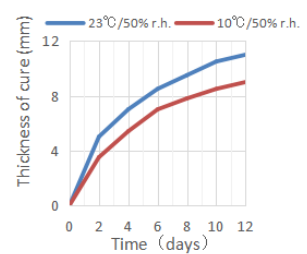 ∎Chemical Resistance●PU-322 is excellent resistant to fresh water, saltwater, sewage water and acids.●Temporarily resistant to fuels, mineral oils, vegetable and animal fats and oils.●Not resistant to organic acids and caustic solutions or solvents.●The above information is offered for general guidance only. For more professional questions, please consult MAXTECH service..∎Packing Specification●Cartridge       310ml●Sausage        400ml●Sausage        600ml●Pail/Drum      240kg20pcs per box , 2 boxes per Carton.∎Direction for useTool: Manual or pneumatic plunger caulking gun●Cleaning: Clean and dry all surfaces by removing foreign matter and contaminants such as oil dust, grease, frost, water, dirt, old sealants and any protective coating. ●For cartridge1.Cut nozzle to give the required angle and bead size2.Pierce the membrane at the top of the cartridge and screw on the nozzle3.Place the cartridge in an applicator gun and squeeze the trigger with equal strength●For sausage1.Clip the end of the sausage and place in barrel gun2.Screw end cap and nozzle on to barrel gun3.Using the trigger extrude the sealant with equal strength∎Attention of operation● Choose this product, primer, activator and other matching product, must have bonding test before bonding the materials, to ensure that they have good compatibility. At the same time, before application, should guarantee that the sealant, primer and activator are in the warranty period.●Please strictly according to the application process, any violation of the application operation may cause bonding failure. This product is innocuous after curing completely, but before curing, please avoids contacting with eyes and skin. In case of eyes and skin contact, wash immediately and thoroughly with soap and water. If the situation is serious, please go to see a doctor immediately∎Transport &Storage● Transport: Keep the sealed product away from moisture, the sun, high temperature and avoid collisions.● Storage: Keep the sealed product into cool, dry place. ● Storage temperature: 5~25℃. Humidity: ≤50%RH. ●Cartridge and Sausage :9 month. Pail/Drum:6 month.Notice:If the temperature is higher than 40 ℃ or the humidity is more than 80%RH, the shelf life may be shorter.∎Safety Operation DataMSDS isn't included here. Please read TDS, MSDS and label carefully before operation. You can get MSDS from MAXTECH or other distributors, or mail to service center maxtech@shmaxtech.com∎Warranty and LiabilityAll product properties and application details based on information believe to be reliable and accurate. But you still need to test its property and safety before application. The advice we supply don't apply in any circumstances. MAXTECH don't make assurance of any other applications outside the specification until MAXTECH supply a special written guarantee. MAXTECH is only responsible to replace or refund if this product is defective within the warranty period stated above. MAXTECH makes it clear that will not be liable of any accidents.PROPERTYSTANDARD/UNITSVALUEMaterials/PolyurethaneColor/stateVisual inspectionBlack/white/gray, paste Density (g/cm³)1.35±0.05Tack Free Time Mins≤180Tensile Strength Mpa≤1.0HardnessShore A35±5Curing Speedmm/24h3 ～ 5Elongation at Break%≤600Solid Content %＞96Operation Temperature°C5~35Service Temperature °C-40~+80 ℃(Up to 1 hour short time, °C 150Shelf lifemonth9